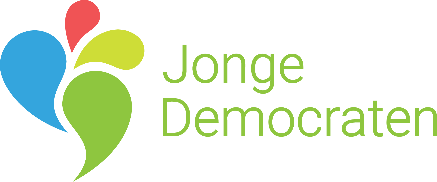 Persoonlijke gegevensNaam indiener:		Naam rekeninghouder:	IBAN:			Functie binnen JD:		Mobiel nummer:		 Datum: 			12 maart 2021Tips en regels bij het invullenVergeet niet alle originele facturen, betalingsbewijzen, etc. mee te leveren.Alle declaraties worden ingediend in PDF formaat.  De declaratie gevolgd door alle bijlagen worden in de juiste volgorde samengevoegd aangeleverd in 1 bestand. Hiervoor kan je bijvoorbeeld een website gebruiken als https://smallpdf.com/merge-pdf of https://combinepdf.com/nl/  .Algemene kostenZorg dat je bij de omschrijving van de kosten en de bestemming ervan goed uitlegt waar het geld naar toe is gegaan en waarvoor het bedoeld was. Dit moet voor een gemiddeld JD-lid te begrijpen zijn.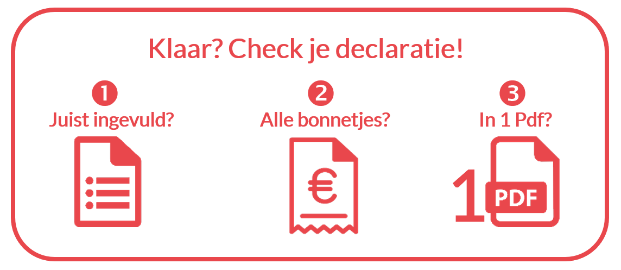 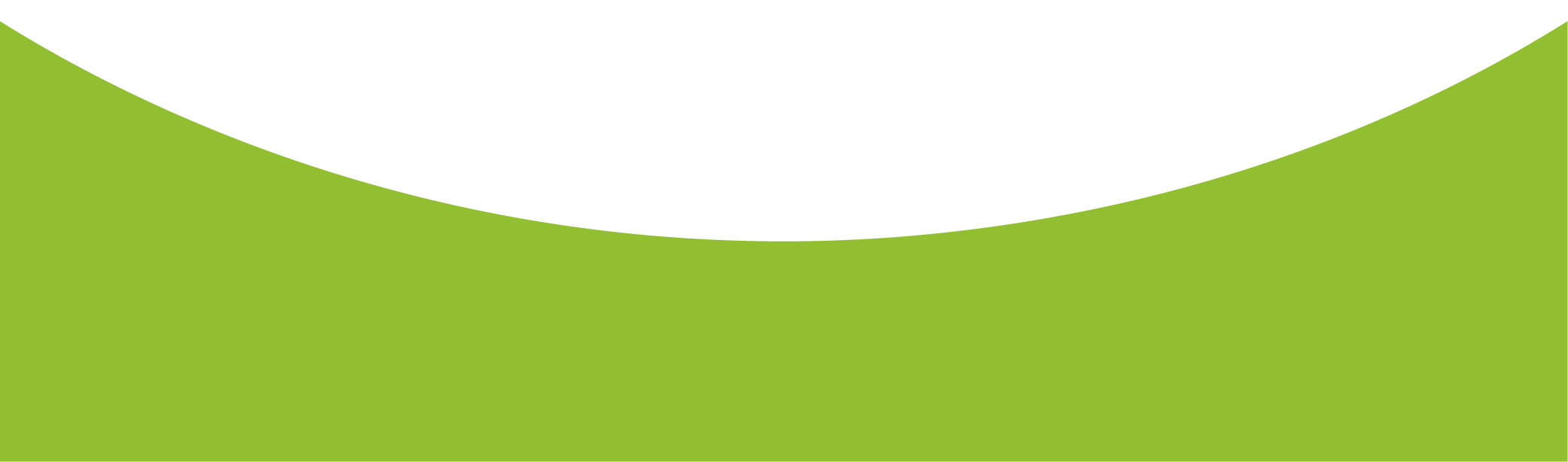 € 0,00Omschrijving kosten:Bestemd voor:Kosten:Datum:1.2.3.4.5.6.7.8.9.10.Totaalbedrag declaratie:€ 0,00